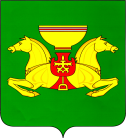 ПОСТАНОВЛЕНИЕ от 10.07.2020                 		      с. Аскиз			                               436-пОб утверждении Положения о порядке празднования  юбилейных, памятных и знаменательныхдат в  муниципальном образовании Аскизский районВ целях упорядочивания проведения праздничных мероприятий, посвященных юбилейным, памятным и знаменательным датам на территории муниципального образования Аскизский район, руководствуясь  ст. ст. 35, 40 Устава  муниципального образования Аскизский район от 20.02.2003 года, Администрация Аскизского района Республики Хакасия постановляет:1.  Утвердить прилагаемое Положение о порядке празднования  юбилейных, памятных и знаменательных  дат в  муниципальном образовании Аскизский район.2.   Направить настоящее постановление для опубликования  в муниципальных  средствах массовой информации Аскизского района и разместить на официальном сайте Администрации Аскизского района Республики Хакасия.Глава Администрации						   	  А.В. ЧелтыгмашевУтверждено постановлением Администрации Аскизского районаРеспублики Хакасияот                        №     Положение о порядке   празднования  юбилейных, памятных и знаменательных  дат в  муниципальном образовании Аскизский район1. Общие положения1.1. Настоящее Положение о порядке   празднования  юбилейных, памятных и знаменательных  дат в  муниципальном образовании Аскизский район разработано в целях упорядочивания проведения праздничных мероприятий, посвященных юбилейным, памятным и знаменательным датам на территории муниципального образования Аскизский район.1.2. Проведение юбилейных, памятных и знаменательных дат в муниципальном образовании Аскизский район устанавливается распоряжением Администрации Аскизского района Республики Хакасия в соответствии с планом работы на соответствующий год.2. Порядок установления юбилейных, памятных и знаменательных дат2.1. Основанием для установления юбилейных, памятных и знаменательных дат являются календарные даты, имеющие официальное основание или историческое подтверждение.Памятные даты –  даты, связанные с важнейшими историческими событиями в жизни района;Юбилейные даты –  10-летие, далее через 5  лет со дня основания (начала работы) организации, учреждения.Знаменательные даты -  важные даты, связанные с выдающимися событиями в жизни района. 2.2. С учетом исключительных заслуг в общественно-политическом, социально-экономическом и культурном развитии физических или юридических лиц,   распоряжением Администрации Аскизского района Республики Хакасия могут быть установлены памятные даты и юбилейные мероприятия  муниципальных учреждений и организаций, а также юбилейные даты почетных  граждан и лучших людей  Аскизского района (50-летие и далее через 5 лет).3. Планирование, организация и проведение юбилейных, памятных и знаменательных дат3.1. Предложения органов местного самоуправления, трудовых коллективов, общественных объединений об установлении и праздновании юбилейных, памятных и знаменательных дат (с пояснительной запиской,  обоснованием и проектом сметы расходов на проведение мероприятия) на следующий год вносятся на рассмотрение  Рабочей группы (комиссии)  по установлению порядка празднования юбилейных, памятных и знаменательных дат  в срок до 01 сентября текущего года. 3.2. По результатам рассмотрения поступивших предложений  Рабочая группа  в срок до 01 октября текущего года готовит и представляет на рассмотрение Главы Аскизского района Республики Хакасия  проект распоряжения об утверждении Перечня юбилейных, памятных и знаменательных дат, подлежащих празднованию в следующем году, с указанием ответственного за подготовку должностного лица, отраслевого органа или функционального отдела Администрации Аскизского района Республики Хакасия.3.3. В срок не менее чем за 30 дней до проведения праздничного мероприятия  ответственное должностное лицо, отраслевой орган или функциональный отдел Администрации Аскизского района Республики Хакасия:- составляет проект распоряжения Администрации Аскизского района Республики Хакасия о проведении  празднования юбилейного, памятного мероприятия или   знаменательной даты, создании организационного комитета, утверждении плана мероприятий,   сметы расходов на проведение мероприятий;-  проводит согласование проекта распоряжения в установленном порядке;- вносит на подпись главе Администрации Аскизского района Республики Хакасия согласованный проект распоряжения.3.4. Распоряжение Администрации Аскизского района Республики Хакасия об утверждении Перечня   юбилейных, памятных и знаменательных дат, подлежащих празднованию в текущем году,   публикуется в официальных средствах массовой информации и размещается на официальном сайте муниципального образования Аскизский район.4. Финансовое обеспечение4.1. Из средств бюджета муниципального образования Аскизский район на проведение празднования  юбилейных, памятных и знаменательных дат выделяются финансовые средства  в соответствии с утвержденной сметой   на следующие расходы:-на проведение торжественных мероприятий;-на реализацию плана организационных мероприятий;-на приобретение и вручение муниципальных наград;-на приобретение и вручение памятных (ценных) подарков в следующих размерах:для  муниципальных образований поселений – не более 100 000 рублей;для муниципальных учреждений  и иных организаций– не более 50 000 рублей;для физических лиц – не более 10 000 рублей. 4.2. Денежные средства на финансирование  мероприятий  по празднованию  юбилейных, памятных и знаменательных дат предусматриваются при планировании расходов бюджета на следующий год.РОССИЙСКАЯ ФЕДЕРАЦИЯАДМИНИСТРАЦИЯАСКИЗСКОГО РАЙОНАРЕСПУБЛИКИ ХАКАСИЯРОССИЯ ФЕДЕРАЦИЯЗЫХАКАС РЕСПУБЛИКАЗЫНЫНАСХЫС АЙМАFЫНЫНУСТАF-ПАСТАА